Номер лотаЗанятое местоПоданные заявкиОриентировочная ценаНачальная ставкаНачальная ставкаНачальная ставкаОкончательная ставкаОкончательная ставкаОкончательная ставкаСтатус участникаНомер лотаЗанятое местоПоданные заявкиОриентировочная ценаValueНДСЦенаValueНДСЦенаСтатус участника11ՋԻ ՋԻ ԿՈՆՑԵՌՆ Полное описание товара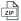 1200000 AMD 1000000000 AMD0 %1000000000 AMD1200000 AMD0 %1200000.00 AMD12ԿԱՈՒՊԵՐՎՈՒԴ ԸՆԴ ԿՈ ՍՊԸ Полное описание товара1200000 AMD 19208390 AMD20 %23050068 AMD19208390 AMD20 %23050068.00 AMDОтклонено21ООО КОМПГАРАНТ Полное описание товара5400000 AMD 5062500 AMD20 %6075000 AMD4497000 AMD20 %5396400.00 AMD22ՋԻ ՋԻ ԿՈՆՑԵՌՆ Полное описание товара5400000 AMD 1000000000 AMD0 %1000000000 AMD4700000 AMD0 %4700000.00 AMD23ԿԱՈՒՊԵՐՎՈՒԴ ԸՆԴ ԿՈ ՍՊԸ Полное описание товара5400000 AMD 19208390 AMD20 %23050068 AMD19208390 AMD20 %23050068.00 AMDОтклонено31ԿԱՈՒՊԵՐՎՈՒԴ ԸՆԴ ԿՈ ՍՊԸ Полное описание товара45000 AMD 19208390 AMD20 %23050068 AMD19208390 AMD20 %23050068.00 AMDОтклонено32ՋԻ ՋԻ ԿՈՆՑԵՌՆ Полное описание товара45000 AMD 1000000000 AMD0 %1000000000 AMD1000000000 AMD0 %1000000000.00 AMDОтклонено41МОВСЕСЯН ООО Полное описание товара150000 AMD 250000 AMD0 %250000 AMD192000 AMD0 %192000.00 AMDОтклонено42ԿԱՈՒՊԵՐՎՈՒԴ ԸՆԴ ԿՈ ՍՊԸ Полное описание товара150000 AMD 19208390 AMD20 %23050068 AMD19208390 AMD20 %23050068.00 AMDОтклонено43ՋԻ ՋԻ ԿՈՆՑԵՌՆ Полное описание товара150000 AMD 1000000000 AMD0 %1000000000 AMD1000000000 AMD0 %1000000000.00 AMDОтклонено51ԿԱՈՒՊԵՐՎՈՒԴ ԸՆԴ ԿՈ ՍՊԸ Полное описание товара65000 AMD 19208390 AMD20 %23050068 AMD19208390 AMD20 %23050068.00 AMDОтклонено52ՋԻ ՋԻ ԿՈՆՑԵՌՆ Полное описание товара65000 AMD 1000000000 AMD0 %1000000000 AMD1000000000 AMD0 %1000000000.00 AMDОтклонено61ՋԻ ՋԻ ԿՈՆՑԵՌՆ Полное описание товара600000 AMD 1000000000 AMD0 %1000000000 AMD600000 AMD0 %600000.00 AMD62ООО КОМПГАРАНТ Полное описание товара600000 AMD 1000000 AMD20 %1200000 AMD1000000 AMD20 %1200000.00 AMDОтклонено63ԿԱՈՒՊԵՐՎՈՒԴ ԸՆԴ ԿՈ ՍՊԸ Полное описание товара600000 AMD 19208390 AMD20 %23050068 AMD19208390 AMD20 %23050068.00 AMDОтклонено